       LE PANIER D’ICI N 48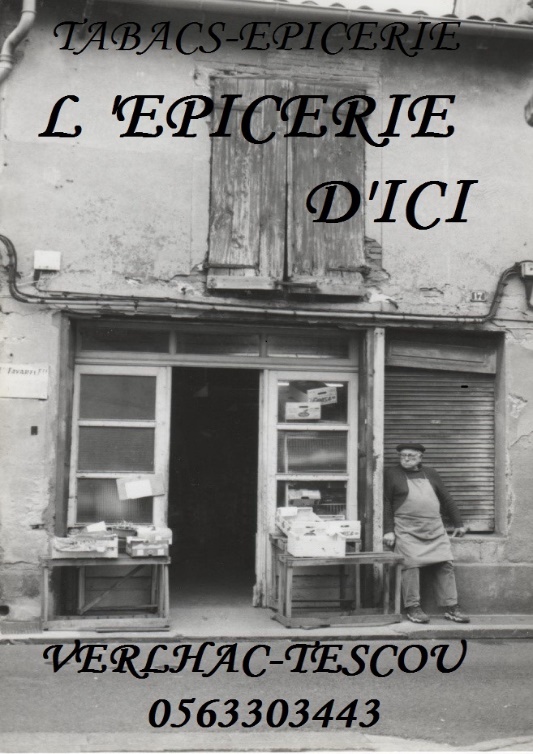 SPECIAL SOUPE20€               SUR COMMANDE                 AU 05.63.30.34.43 OU PAR SMS AU                                                                                	                                                 07 50 52 56 27½ CHOUX ROUGE DU PAYS½ CHOUX VERT DU PAYS1 KG D’ENDIVES FRANCAISES500G DE CHAMPIGNONS FRANCAIS500G D’EPINARD DU PAYS500G DE POMME DE TERRE FRANCAISE500G DE CAROTTE TOULOUSAINE200G DE POIS CASSES SEC FRANCAIS2 NAVET MARTEAU FRANCAIS2 BRANCHES DE CELERI DU PAYS2 FENOUIL DU PAYS1 GOUSSE D’AIL EN RECONVERSION BIO DE VERLHAC1KG DE BANANE D’AILLEURS500G DE KIWI DU PAYSCOMPOSEZ -LE VOUS MÊMEDES PHOTOS DE L’ETALAGE VOUS SERONT ENVOYEES.GARDEZ LES PRECIEUSEMENTPOUR LES PETITS PLUS :PAQUET DE COPPA DANS LES 2€PAQUET DE VENTRECHE ROULEE DANS LES 2€PAQUET DE JAMBON BLANC DANS LES 3€PAQUET  DE JAMBON DE PAYS DANS LES 3€